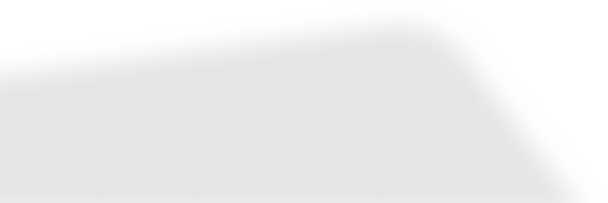 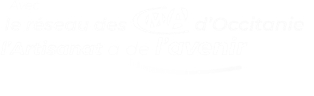 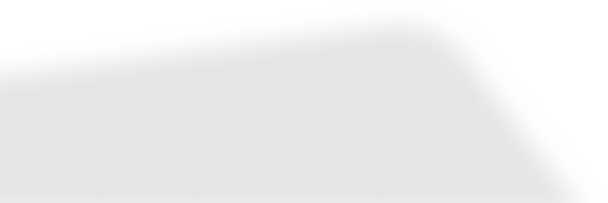 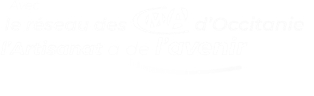 Brevet Professionnel BoucherOBJECTIFSÀ l’issue de la formation, le stagiaire ou l’apprenant est en capacité de :Maîtriser les techniques professionnelles en respectant les réglementations en vigueur, notamment les règles d'hygiène et de sécuritéRéaliser et de faire assurer toutes les tâches nécessaires à l'approvisionnement, à la gestion, à la transformation, à la commercialisation et à la vente des produits liés à son activitéOrganiser et de gérer une unité d'exploitationPublic  Jeune à partir de 16 ans / Adulte à partir de 29 ans PrérequisTitulaire d’un CAP Boucher, CAP Cuisine, CAP Charcutier Traiteur, Bac Pro Boucher Charcutier Traiteur, CTM Boucher Charcutier TraiteurModalité d ’admission et Délais d’accès Pour tous : Formation en présentiel et en distancielRéunion d’information collective, test de positionnement et/ou entretien individuel.En apprentissage : signature d’un contrat d’apprentissage et intégration tout au long de l’année  Délais d’accès : sous 5 jours Hors apprentissage : de 1 à 4 mois selon le financement DuréeDe 480 h à 1 260 hTarifPrise en charge complete pour un contrat d’apprentissagePrise en charge partielle ou totale pour tout autre dispositif selon la situation et le statut du candidat : 14 € / heure de formation (proposition d’un parcours Personnalisé)  CONTENUDomaine Professionnel Préparation, présentation, décoration et vente en boucherieRéaliser les opérations de préparations des viandesMettre en valeur les produits notamment l’intégralité de la carcasse dans une démarche de développement durableVendre les produits au client en argumentant et en proposant des conseils culinairesCommuniquer sur l’étiquetage, la conservation, la traçabilité, les signes officiels de qualité et l’origine des viandesApplication des règles relatives à l'alimentation et à l'hygiène, aux locaux et équipements du laboratoire et de l'unité de vente en boucherieAnalyser des situations professionnelles nécessitant la connaissance des animaux de boucherie et leurs produits, l’environnement professionnel du boucher et les techniques professionnelles de la boucherieAppliquer les règles relatives à l’alimentation, à l’hygiène, aux locaux et équipements dans l’environnement professionnel du boucher et de la boucherieGestion de l’entreprise de boucherie et connaissance de l’environnement économique et juridique du secteur de la boucherieApprovisionnerGérerCommercialiserCommuniquerSe référer à une démarche qualité et de développement durableDomaine Enseignement Général Expression et connaissance du monde : Français et Histoire GéographieLangue vivante 1Langue vivante 2 (bloc facultatif)Mobilité (bloc facultatif)Moyens pédagogiquesMoyens matériels : Un laboratoire professionnel de fabrication, atelier de cuisine, salle de cours, laboratoire de langue, salle informatique, tableau interactif, centre de ressources.Moyens pédagogiques : équipe de formateurs pluridisciplinaires, délivrance d’un livret d’apprentissage, suivi de la formation avec accès internet sur Net YPAREO et MOODLE pour les maîtres d’apprentissage et les familles/tuteur, visite d’entreprise, rencontre parents / formateurs : 1 fois par an.Évaluation  Examen ponctuel Qualification et Certificateur Brevet Professionnel Diplôme de NIVEAU IV. Code RNCP 37310 du 06/02/2023 Certificateur : Ministère Education Nationale et de la Jeunesse https://www.francecompetences.fr/recherche/rncp/37310/ Attestation de compétences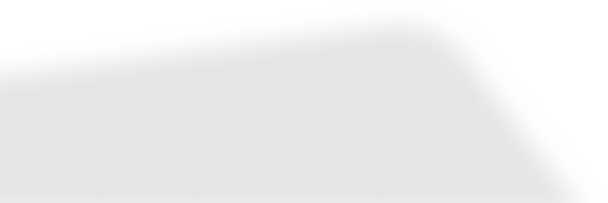 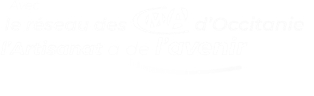 Remise en fin de formation.Poursuite de parcours  CAP Charcutier Traiteur Pack « créateur » pour création d’entrepriseLieu  Centre de Formation aux Métiers de l’Ariège, 2 Rue jean moulin, 09000 Foix.AccessibilitéLe Centre de Formation aux Métiers accueille les personnes en situation de handicap.Référent Handicap – Patrick ATTARD – 05 34 09 88 14 – p.attard@cma-ariege.frContact  Apprentissage : Sylvie Tessier, Conseillère CAD, 05 34 09 79 00, s.tessier@cma-ariege.frReconversion Adultes : Elodie GOMEZ 05 34 09 88 06 e.gomez@cm-ariege.fr 